                 БОЙОРОК                                                                      РАСПОРЯЖЕНИЕ              «20» гинуар 2020 й.                          № 2                           «20» января 2020 г.О создании комиссии по выявлению бесхозяйного имущества на территории сельского поселенияВ соответствии с Федеральным законом от 06.10.2003 № 131-ФЗ «Об общих принципах самоуправления в Российской Федерации» и в целях координации работы по выявлению бесхозяйного имущества на территории сельского поселения  Абдрашитовский сельсовет:1.Создать комиссию по выявлению бесхозяйного имущества на территории сельского поселения Абдрашитовский сельсовет.2.Утвердить:2.1.Положение комиссии по выявлению бесхозяйного имущества на территории сельского поселения Абдрашитовский сельсовет (приложение № 1).2.2.Состав Комиссии по выявлению бесхозяйного имущества на территории сельского поселения Абдрашитовский сельсовет (приложение № 2).3 Разместить настоящее распоряжение на официальном сайте администрации сельского поселения Абдрашитовский сельсовет и в информационном стенде администрации.4.Контроль за выполнением  настоящего распоряжения оставляю за собой.Глава сельского поселения                                                          Асфина З.Я.
Приложение  № 1
к распоряжению главы
сельского поселения
от 20 января 2020 года № 2                                           1. Общие положения
1.1. Комиссия по выявлению объектов бесхозяйного недвижимого имущества, находящегося на территории сельского поселения Абдрашитовский сельсовет  муниципального района Альшеевский район (далее - Комиссия), является органом по выявлению объектов бесхозяйного недвижимого имущества, находящегося на территории сельского поселения Абдрашитовский сельсовет  муниципального района Альшеевский район.

1.2. В своей деятельности Комиссия руководствуется Гражданским кодексом РФ, Федеральными законами от 21.07.1997 № 122-ФЗ "О государственной регистрации прав на недвижимое имущество и сделок с ним", от 06.10.2003 № 131-ФЗ "Об общих принципах организации местного самоуправления в Российской Федерации", Порядком принятия на учет бесхозяйных недвижимых вещей, утвержденным приказом Минэкономразвития России от 22.11.2013 № 701.                                      2. Основные функции Комиссии
2.1. Выявление объектов бесхозяйного недвижимого имущества, находящегося на территории на территории сельского поселения Абдрашитовский сельсовет  муниципального района Альшеевский район .

2.2. Направление информации об объектах, имеющих собственников, но не используемых по назначению и (или) угрожающих жизни и здоровью граждан, в соответствующие правоохранительные и контрольные органы для принятия мер в отношении таких собственников.                                          3. Порядок работы Комиссии
3.1. Председатель Комиссии организует и направляет работу Комиссии, определяет дату заседания. В отсутствие председателя Комиссии его функции выполняет секретарь Комиссии.

3.2. Заседания Комиссии проводятся по мере необходимости.

3.3. На заседании Комиссия утверждает план обследования объектов бесхозяйного недвижимого имущества и решает вопросы о направлении документов, подготовленных по результатам проведения обследований объектов недвижимого имущества, в соответствующие органы.

3.4. Решения принимаются путем открытого голосования простым большинством голосов членов Комиссии. При голосовании каждый член Комиссии имеет один голос. В случае равенства голосов право решающего голоса остается за председателем Комиссии.

3.5. Комиссия правомочна принимать решения по вопросам, относящимся к ее компетенции, в случае присутствия на ее заседании не менее 2/3 состава Комиссии.

3.6. В случае отсутствия по уважительным причинам одного из членов Комиссии его обязанности исполняет лицо, замещающее его по должности.

3.7. Решение Комиссии оформляется протоколом.                                     4. Ответственность и права Комиссии
4.1. Комиссия несет ответственность за несвоевременное и некачественное выполнение возложенных на нее задач.

4.2. Комиссия вправе запрашивать и получать от структурных подразделений администрации  сельского поселения Абдрашитовский сельсовет  муниципального района Альшеевский район  документы и информацию, необходимую для выполнения поставленных перед ней задач, если это не противоречит законодательству Российской Федерации.Приложение № 2
к распоряжению главы
сельского поселенияот 20 января 2020 года   № 2 БАШКОРТОСТАН РЕСПУБЛИКАҺЫӘЛШӘЙ РАЙОНЫМУНИЦИПАЛЬ РАЙОНЫНЫҢ ӘБДРӘШИТ АУЫЛ СОВЕТЫАУЫЛ БИЛӘМӘҺЕХАКИМИӘТЕ(БАШКОРТОСТАН РЕСПУБЛИКАҺЫӘЛШӘЙ РАЙОНЫӘБДРӘШИТ АУЫЛ СОВЕТЫ)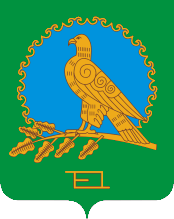           АДМИНИСТРАЦИЯСЕЛЬСКОГО ПОСЕЛЕНИЯАБДРАШИТОВСКИЙ СЕЛЬСОВЕТМУНИЦИПАЛЬНОГО РАЙОНААЛЬШЕЕВСКИЙ РАЙОНРЕСПУБЛИКИ БАШКОРТОСТАН(АБДРАШИТОВСКИЙ  СЕЛЬСОВЕТАЛЬШЕЕВСКОГО  РАЙОНАРЕСПУБЛИКИ БАШКОРТОСТАН)Председатель комиссии:Председатель комиссии:Асфина З.Я.Глава сельского поселения Абдрашитовский сельсовет МР Альшеевский район  Секретарь комиссии:Секретарь комиссии:Гиниатуллина Г.А.Управляющий делами сельского поселения Члены комиссии:Члены комиссии:Батталова Р.Ф.Сахибгареева Л.Н.Специалист 1 категорииСпециалист 1 категорииХаннанов В.И.депутат Совета сельского поселения от избирательного округа № 1